Harmonogram odbioru odpadów segregowanych z terenu Miasta i Gminy MikołajkiUWAGA! Od 01.01.2020 r. zmiana numeru rachunku bankowego do uiszczania opłaty za gospodarowanie odpadami komunalnymi (tylko opłata za odpady!)Gmina Mikołajki, BS Mikołajki, nr r-ku: 93 9350 0001 0000 0329 5000 0252* ODBIÓR ODPADÓW Z ZABUDOWY WIELORODZINNEJ FRAKCJI:METALE I TWORZYWA SZTUCZNE – PONIEDZIAŁEKBIO – PONIEDZIAŁEKPAPIER – WTOREKSZKŁO – CZWARTEK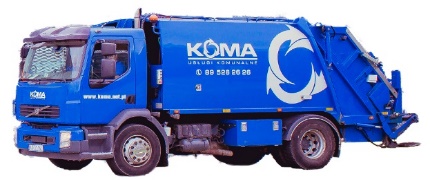 KOMA Giżycko Sp. z o.o.11-500 Giżycko, ul. Sybiraków 11tel. 87 300 03 01; 730 776 626e-mail: gizycko@koma.pl; www.koma.plODPADY SEGREGOWANE: ZABUDOWA JEDNORODZINNAODPADY SEGREGOWANE: ZABUDOWA JEDNORODZINNAODPADY SEGREGOWANE: ZABUDOWA JEDNORODZINNAODPADY SEGREGOWANE: ZABUDOWA JEDNORODZINNAODPADY SEGREGOWANE: ZABUDOWA JEDNORODZINNAODPADY SEGREGOWANE: ZABUDOWA JEDNORODZINNAODPADY SEGREGOWANE: ZABUDOWA JEDNORODZINNAODPADY SEGREGOWANE: ZABUDOWA JEDNORODZINNAODPADY SEGREGOWANE: ZABUDOWA JEDNORODZINNAODPADY SEGREGOWANE: ZABUDOWA JEDNORODZINNAODPADY SEGREGOWANE: ZABUDOWA JEDNORODZINNAODPADY SEGREGOWANE: ZABUDOWA JEDNORODZINNAODPADY SEGREGOWANE: ZABUDOWA JEDNORODZINNAIII2023IV2023V2023VI2023VII2023VIII2023IX2023X2023XI2023XII2023I2024II2024 SEKTOR I17141210,237,214,191,15,292724221916 SEKTOR II141196,204,181,16,2912,262421191613 SEKTOR III1512107,215,192,17,3013,272522201714 SEKTOR IV1613119,226,203,18,3114,282623211815 SEKTOR V742,3013,2711,258,225,1917141296 SEKTOR VI854,3114,2812,269,236,20181513107 SEKTOR VII9651,15,2913,2710,247,21191614118 SEKTOR VIII10762,16,3014,2811,258,22201715129SEKTOR IDybowska, Jastrzębia, Kajki, Króla Sielaw, Krucza, Łabędzia, Prusa, Rybacka, Sowia, ŻurawiaSEKTOR IIDąbrowskiego, Ełcka, Fasolkowa, Kolejowa, Kościuszki, Krótka, Kwiatowa, Ogrodowa, Popiełuszki, Słoneczna, Tałcka, WileńskaSEKTOR IIIBociania, Czapla, Kormoranów, Łuknajno, Mewia, Mrągowska, Okrężna, Orla, Orzyszowa, Papieża Jana Pawła II, Pl. Handlowy, Ptasia, Stare Sady, Szkolna, Złotych KłosówSEKTOR IV3 Maja, Al. Spacerowa, Jeziorna, Kowalska, Kulinowo, Leśna, Osiedle Na Górce, Pl. Kościelny, Pl. Wolności, Pod Lasem, Stawek, Śniardewno, WarszawskaSEKTOR VBaranowo, Cudnochy, Faszcze, Inulec, Jora Wielka, Śmietki SEKTOR VIPrawdowo, Nowe Sady, Lubiewo, Cimowo, Zełwągi, Lisuny, LisinySEKTOR VIIGrabnik, Kolonia Mikołajki, Lelek, Mateuszek, Pszczółki, Tałty, Woźnice SEKTOR VIIIGórkło, Grabówek, Grabówka, Grabek, Olszewo